BROOKLYN EXCHANGE                     MEETING!!! 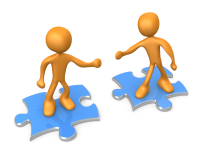 Saturday, September 2, 2017Let’s Do This Brooklyn!Our Lady of Refuge Church(Refuge Group Meeting Space)2020 Foster Avenue @ East 21st Street, off FarragutBrooklyn, New York 11210BasementTIME:  8:00a – 10:00aNEXT BROOKLYN EXCHANGE MEETINGSDecember 2, 2017March 3, 2018June 2, 2018September 1, 2018December 1, 2018Contact Carol C. ~  917.747.5136